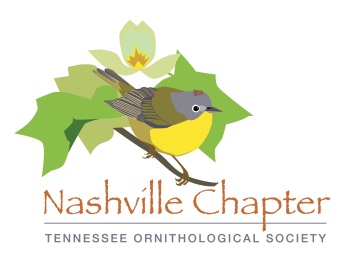 NTOS CONSERVATION FUND AWARD APPLICATIONDate:______________Name of Project :_________________________________________________________Project is primarily:   Local?   National?   International? (choose one)Describe the proposed project:How does this project apply to our mission of bird conservation?Cost:Please detail and attach at least two quotes, if applicable, and explain your choice of vendor.Are funds available from other sources?  If so, why NTOS?Will be you be willing to furnish a follow-up report on the results of your project?______Contact info for further questions:Remit check to: Name_______________________ Address_______________________________							    ________________________________ Officer and Director disposition:__________________________Date:_________________________Funds disbursed:______________________________________	Fiscal Year:_____________________		